de slaapkop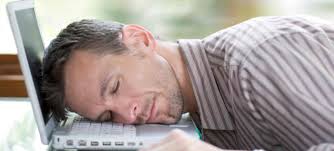 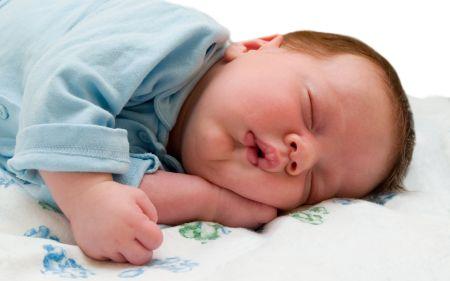 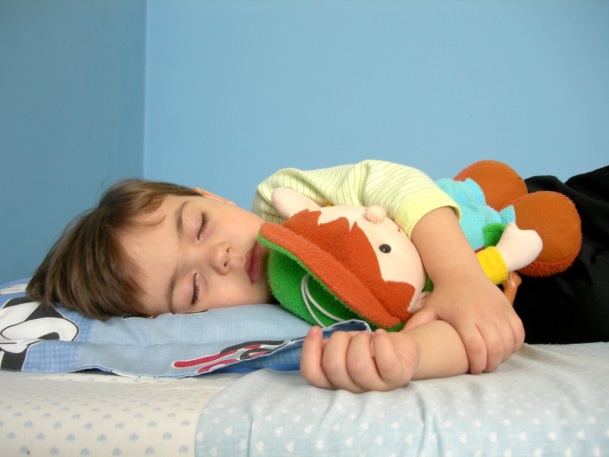 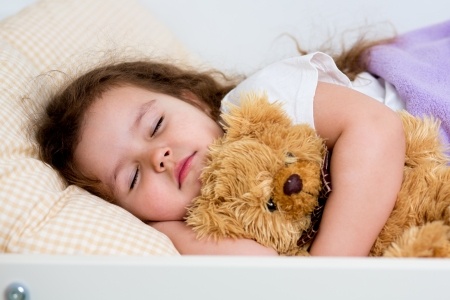 Een slaapkop is iemand die heel lang slaapt.